股指期货周报（20190422-0426）:预期调整结束 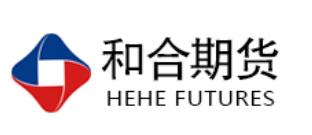 郭冬岩     从业资格证号：F3024504    投询资格证号：Z0013837    电话： 0351-7342558邮箱：guodongyan@hhqh.com.cn 一 .本周股指及期货主力合约成交情况IF一周表现IH一周表现IC一周表现上周期指的三个标的指数中，相对强弱，中证 500<<沪深 300<上证 50，当前的基本面和政策决定后续市场演绎逻辑可能切换到绩优蓝筹股及前期涨幅较小，估值未大幅提升的行业板块。二 .主要股指盘面情况及后市策略周五沪指早盘A股低开低走，沪指跌破3100点关口；午后股指试图冲高，随后震荡回撤下跌，沪指快速跌破箱体后将超跌反弹。本周市场经过连续调整后，沪指处于短期均线下方，短期上方压力较大，股指在回补缺口后，随着杀跌力量逐渐减弱，预计将震荡筑底重拾升势。操作上，控制好仓位，待企稳低吸做多的机会。三 .经济宏观面经济开局平稳。从生产看，1 季度工业生产有所回暖，规模以上工业增加值累计同比增长 6.5%，较去年 4 季度当季同比增速有所提升。从需求看，3 月全国城镇固定资产投资完成额累计同比增速 6.3%，较前值提高 0.2pct。3月社会消费品零售总额当月同比增长 8.7%，当月同比增速连续 4个月反弹。1 季度进出口贸易同比增长 1.4%，出口温和增长的态势与当前经济形势相符。3 月 CPI 同比增长 2.3%，较前值显著反弹，主要因猪肉价格上涨导致。猪肉价格和油价同时上涨是未来通胀关注的风险点，或驱动CPI 年内高点突破 3%。PPI 当月同比增长 0.4%，实现小幅反弹，主要受石油价格回升驱动。若后续大宗商品无大幅下滑， 4 月 PPI 大概率继续企稳、5-10 月期间进入通缩风险概率较大、11-12 月走出通缩。地产施工增速提升、基建投资发力是 PPI中枢上移的关键。社融超预期反弹，关注政策的可能调整。 3月末 M2、社融分别同比增长 8.6%和10.7%，较上月末提高 0.6个百分点。在财政、货币等逆周期调控的合力下，信用收缩压力进一步缓解，后续政策可能更关注资金流向和资金效率等结构性问题，以寻求总量和结构性调控间的平衡，避免宏观杠杆率的过快上升。预计 4 月末 M2 增速保持相对平稳，社融增速或小幅回调，但信用企稳向好的基础不变。四 .消息面央行：没有收紧或放松货币政策意图 始终与名义经济增速相匹配。　央行货币政策司司长孙国峰称，当前国内外经济金融形势依然错综复杂，不确定性因素还比较多。在这种情况下稳健的货币政策要根据经济增长和价格形势变化及时预调微调，满足经济运行在合理区间的需要。应当看到，稳健货币政策总体上力度得当、松紧适度，原来并没有放松，现在也谈不上收紧，始终与名义经济增速相匹配。五．交易策略建议基于以上看法仍谨慎小仓位多单摊低成本。风险揭示：您应当客观评估自身财务状况、交易经验，确定自身的风险偏好、风险承受能力和服务需求，自行决定是否采纳期货公司提供的报告中所给出的建议。您应当充分了解期货市场变化的不确定性和投资风险，任何有关期货行情的预测都可能与实际情况有差异，若您据此入市操作，您需要自行承担由此带来的风险和损失。 免责声明：本报告的信息均来源于公开资料，本公司对这些信息的准确性和完整性不作任何保证，文中的观点、结论和建议仅供参考，不代表作者对价格涨跌或市场走势的确定性判断，投资者据此做出的任何投资决策与本公司和作者无关。 本报告所载的资料、意见及推测仅反映本公司于发布日的判断，在不同时期，本公司可发出与本报告所载资料、意见及推测不一致的报告，投资者应当自行关注相应的更新或修改。 和合期货投询部 联系电话：0351-7342558 公司网址：http://www.hhqh.com.cn和合期货有限公司经营范围包括：商品期货经纪业务、金融期货经纪业务、期货投资咨询业务、公开募集证券投资基金销售业务。周收盘价周涨跌周涨跌幅沪深300指数3889.28点-231.33-5.61%IF19053891.4点-238.8-5.78%IF加权3884.0点-240-5.82%周收盘价周涨跌周涨跌幅上证50指数2892.86点-149.57-4.92%IH19052898.4点-152.2-4.99%IH加权2891.0点-151.6-4.98%周收盘价周涨跌周涨跌幅中证500指数5408.03点-402.15-6.92%IC19055375.2点-400.6-6.94%IC加权5351点-398.6-6.90%